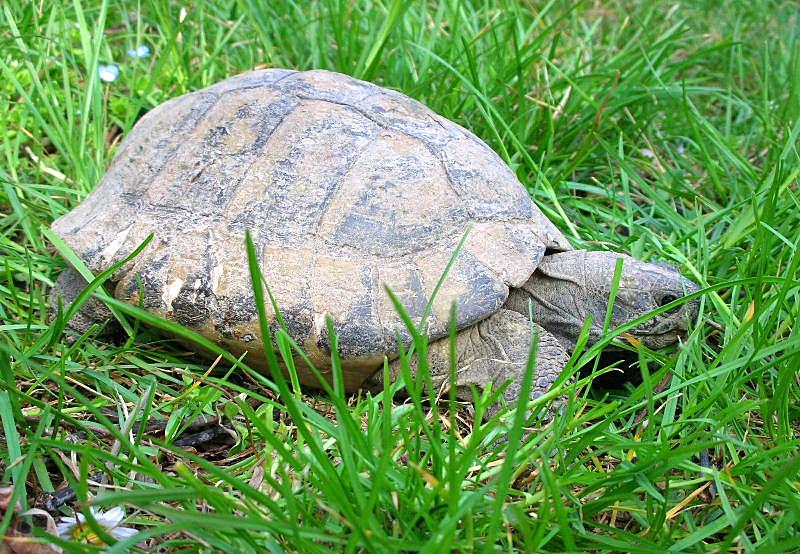 Nome comune: TESTUGGINEFamiglia: TestudinidiOrdine: CheloniClasse: RettiliLa testuggine   ha il guscio molto duro che dalla parte superiore viene chiamata carapace,e invece quella inferiore viene definita piastrone,ha un colore marrone chiaro e  un marrone scuro.La parte della corazza vicino alla testa viene chiamata fiocco.Le zampe fuoriescono dal guscio e terminano con 5 artigli.Ha una bocca che sembra un becco e non ha i denti.Si nutre soprattutto di insalata,mele e pomodori.Gli occhi sono molto piccoli e abbastanza neri.La loro tana è sotto terra e nei cespugli e in posti non molto umidi.Curiosità:Tarta e Ruga si scontrano e si saltano addosso.Ruga delle volte fa la cattivella facendo piccoli graffi alle persone. 